Практическая работа №1.Выполнить все задания в одном документе в текстовом процессоре Microsoft Word или Open Office Writer и сохранить на домашнем компьютере.Задание 1. Форматирование абзацев текста.Запустите текстовый редактор Microsoft Word.Установите параметры шрифта: гарнитура шрифта - Times New Roman, размер шрифта - 14, начертание - обычное.Наберите текст по образцу, но без рамки.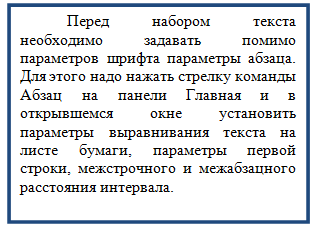 Скопируйте набранный текст.Вставьте скопированный текст три раза с интервалом в 2 строки.Выделив первый абзац текста, установите следующие параметры абзаца:первая строка - отступ стандартный;межстрочный интервал - полуторный;выравнивание - по центру.Краткая справка. Выделение абзаца текста производится двойным щелчком мыши слева от абзаца.Второй абзац текста, установите следующие параметры абзаца:первая строка - отступ на 1,5 см;отступ справа - 4 см;межстрочный интервал - точно 9 пт;выравнивание - по ширине.Третий абзац текста, установите следующие параметры абзаца:первая строка - отступ стандартный;межстрочный интервал - одинарный;выравнивание - по левому краю.Задание 2. Обрамление абзацевВыделяя абзацы текста, установите следующие параметры рамки (команда Границы и заливка на панели Главная).Первый абзац:тип линии - обычная линия;цвет — синий;ширина - 0,5 пт.;применить — к абзацу;тип обрамления — рамка.Третий абзац:тип линии — обычная линия;цвет — синий;ширина - 2,25 пт.;применить — к абзацу;тип обрамления - линии слева и снизу.